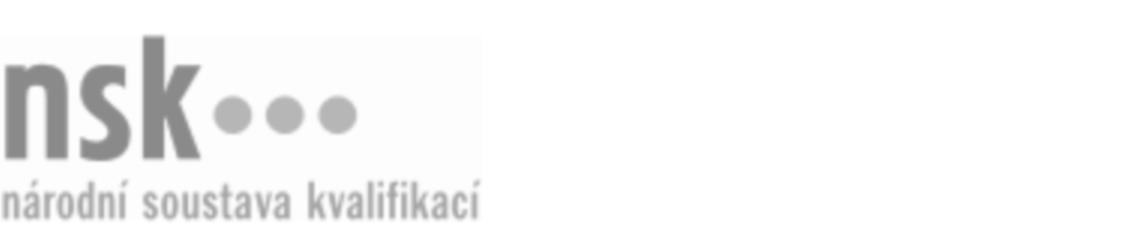 Kvalifikační standardKvalifikační standardKvalifikační standardKvalifikační standardKvalifikační standardKvalifikační standardKvalifikační standardKvalifikační standardMontér/montérka potrubí chladicích systémů (kód: 23-109-H) Montér/montérka potrubí chladicích systémů (kód: 23-109-H) Montér/montérka potrubí chladicích systémů (kód: 23-109-H) Montér/montérka potrubí chladicích systémů (kód: 23-109-H) Montér/montérka potrubí chladicích systémů (kód: 23-109-H) Montér/montérka potrubí chladicích systémů (kód: 23-109-H) Montér/montérka potrubí chladicích systémů (kód: 23-109-H) Autorizující orgán:Ministerstvo průmyslu a obchoduMinisterstvo průmyslu a obchoduMinisterstvo průmyslu a obchoduMinisterstvo průmyslu a obchoduMinisterstvo průmyslu a obchoduMinisterstvo průmyslu a obchoduMinisterstvo průmyslu a obchoduMinisterstvo průmyslu a obchoduMinisterstvo průmyslu a obchoduMinisterstvo průmyslu a obchoduMinisterstvo průmyslu a obchoduMinisterstvo průmyslu a obchoduSkupina oborů:Strojírenství a strojírenská výroba (kód: 23)Strojírenství a strojírenská výroba (kód: 23)Strojírenství a strojírenská výroba (kód: 23)Strojírenství a strojírenská výroba (kód: 23)Strojírenství a strojírenská výroba (kód: 23)Strojírenství a strojírenská výroba (kód: 23)Týká se povolání:Montér potrubních rozvodůMontér potrubních rozvodůMontér potrubních rozvodůMontér potrubních rozvodůMontér potrubních rozvodůMontér potrubních rozvodůMontér potrubních rozvodůMontér potrubních rozvodůMontér potrubních rozvodůMontér potrubních rozvodůMontér potrubních rozvodůMontér potrubních rozvodůKvalifikační úroveň NSK - EQF:333333Odborná způsobilostOdborná způsobilostOdborná způsobilostOdborná způsobilostOdborná způsobilostOdborná způsobilostOdborná způsobilostNázevNázevNázevNázevNázevÚroveňÚroveňOrientace v právních a technických normách upravující oblast potrubních sítí měděných potrubí chladicích zařízeníOrientace v právních a technických normách upravující oblast potrubních sítí měděných potrubí chladicích zařízeníOrientace v právních a technických normách upravující oblast potrubních sítí měděných potrubí chladicích zařízeníOrientace v právních a technických normách upravující oblast potrubních sítí měděných potrubí chladicích zařízeníOrientace v právních a technických normách upravující oblast potrubních sítí měděných potrubí chladicích zařízení33Orientace v projektové dokumentaci potrubních systémů chladicích zařízeníOrientace v projektové dokumentaci potrubních systémů chladicích zařízeníOrientace v projektové dokumentaci potrubních systémů chladicích zařízeníOrientace v projektové dokumentaci potrubních systémů chladicích zařízeníOrientace v projektové dokumentaci potrubních systémů chladicích zařízení33Spojování měděných potrubí pájenímSpojování měděných potrubí pájenímSpojování měděných potrubí pájenímSpojování měděných potrubí pájenímSpojování měděných potrubí pájením33Sestavení potrubního systému nepájenými spoji v instalaci chlazení a kontrola těsnostiSestavení potrubního systému nepájenými spoji v instalaci chlazení a kontrola těsnostiSestavení potrubního systému nepájenými spoji v instalaci chlazení a kontrola těsnostiSestavení potrubního systému nepájenými spoji v instalaci chlazení a kontrola těsnostiSestavení potrubního systému nepájenými spoji v instalaci chlazení a kontrola těsnosti33Dodržování BOZP při provádění pájecích pracíDodržování BOZP při provádění pájecích pracíDodržování BOZP při provádění pájecích pracíDodržování BOZP při provádění pájecích pracíDodržování BOZP při provádění pájecích prací33Montér/montérka potrubí chladicích systémů,  19.03.2024 2:12:24Montér/montérka potrubí chladicích systémů,  19.03.2024 2:12:24Montér/montérka potrubí chladicích systémů,  19.03.2024 2:12:24Montér/montérka potrubí chladicích systémů,  19.03.2024 2:12:24Strana 1 z 2Strana 1 z 2Kvalifikační standardKvalifikační standardKvalifikační standardKvalifikační standardKvalifikační standardKvalifikační standardKvalifikační standardKvalifikační standardPlatnost standarduPlatnost standarduPlatnost standarduPlatnost standarduPlatnost standarduPlatnost standarduPlatnost standarduStandard je platný od: 21.10.2022Standard je platný od: 21.10.2022Standard je platný od: 21.10.2022Standard je platný od: 21.10.2022Standard je platný od: 21.10.2022Standard je platný od: 21.10.2022Standard je platný od: 21.10.2022Montér/montérka potrubí chladicích systémů,  19.03.2024 2:12:24Montér/montérka potrubí chladicích systémů,  19.03.2024 2:12:24Montér/montérka potrubí chladicích systémů,  19.03.2024 2:12:24Montér/montérka potrubí chladicích systémů,  19.03.2024 2:12:24Strana 2 z 2Strana 2 z 2